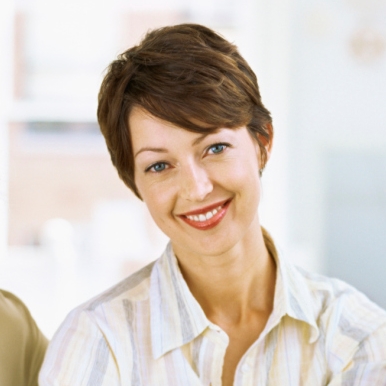                  Application FormMeeting with publishers and literary agents from Denmark, Germany, Indonesia, Italy, Japan, Portugal, Taiwan, Turkey, and United Kingdom.Miércoles, 4 de octubrePlease add your photo.Have you published with any authors from these countries in the past five years.   No    Yes.  Please name the publishers/editors with whom you have worked, and the titles published. Have you sold rights in any of this country’s publishers in the last 5 years? Please include this information (title and Publisher)Please tick the boxes of the genres of your interest.:   Fiction                Poetry Theatre/Drama Non-Fiction Children and Young Adult  Illustrated album. Graphic comic and novel Others¿Are you interested in meeting with a specific publisher or agent? Please list those that interest you particularly.